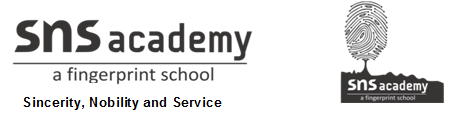                                             MONTHLY TEST- JULY-2019Name: _____________                                                                  Grade: II Section___                                                                                           Subject: EVSDate: 29.1.7.19Time:  1 HourI. Dictation.                                                                                               (5x1=5)                              1. ________________2. ________________3. ________________4. ________________5. ________________II. Fill in the blanks.                                                                                 (5x1=5)6. During _______________, we meet friends and relatives, and greet each other.7. Rhea shares __________ and food with her neighbours.8. People live next to each other are ________________.9. ______________ gets scared to hear noise of fire crackers.10. ___________ is an outdoor game.III. Match the following.                                                                           (5x1=5)11. Grandfather                              Mother12. Uncle                                         Niece13. Father                                       Grandmother14. Nephew                                    Sister    15. Brother                                     AuntIV. State whether the sentences are true or false.                              (4x½=2)16. Older people in the family may need a lot of a care and help.                   17. During diwali, we light lamps and make sweets.                  18. A family is not made up of people who are closely related to each other. 19. Rhea lives with her grandparents. V. Create a poster  to welcome  a new friend to your class.                    (3)VI. Answer the following                                                                         (3x2=6)20.  What is a nuclear family?____________________________________________________________________________________________________________________________________________________________________________________21. Name any two festivals which is celebrated  by all the groups of people in India.____________________________________________________________________________________________________________________________________________________________________________________22. Give any two examples of indoor and outdoor games.____________________________________________________________________________________________________________________________________________________________________________________VII. Name the festivals and color pictures.                                           (4x1=4)1. ______________________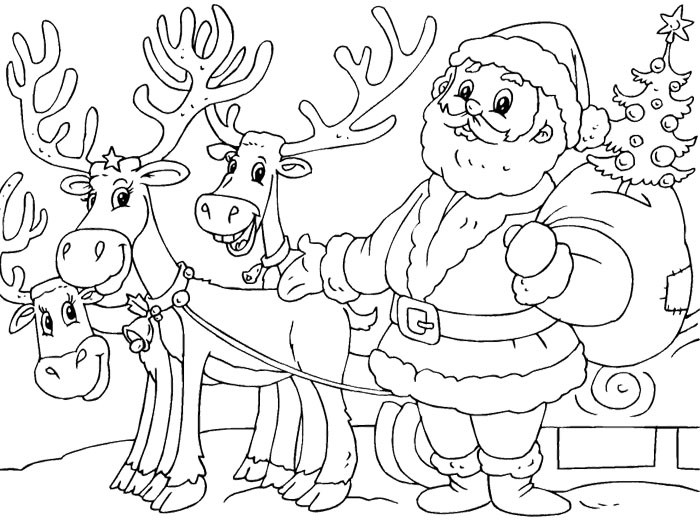 2. _____________________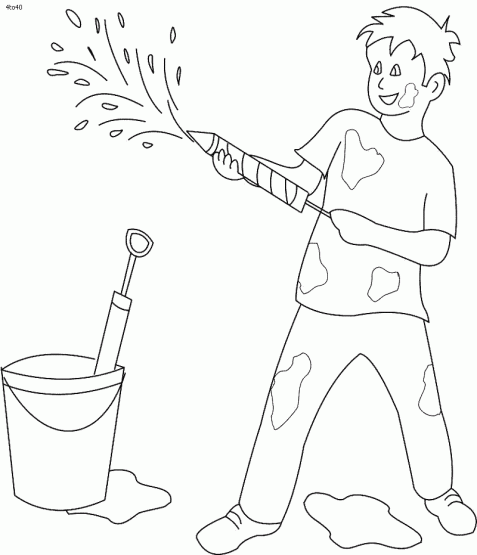 3. _____________________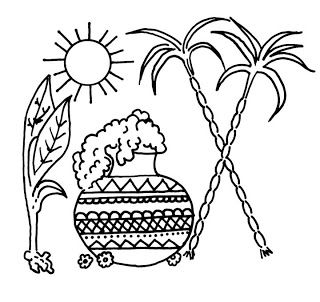 4. _____________________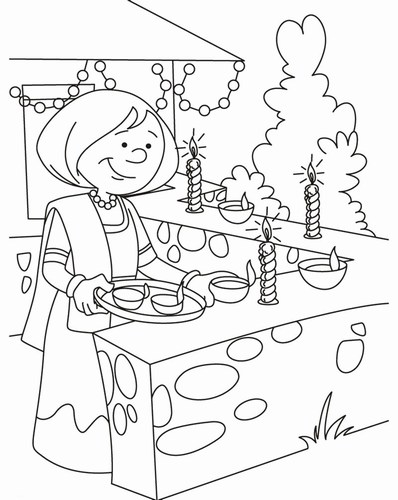 Marks obtained:Total:30